Представление о десятичных дробях. Десятичная запись дробных чисел.I. Устная работа.1. Решить №1, стр. 207 (Раздел «Решаем устно»).II. Изучение нового материала. 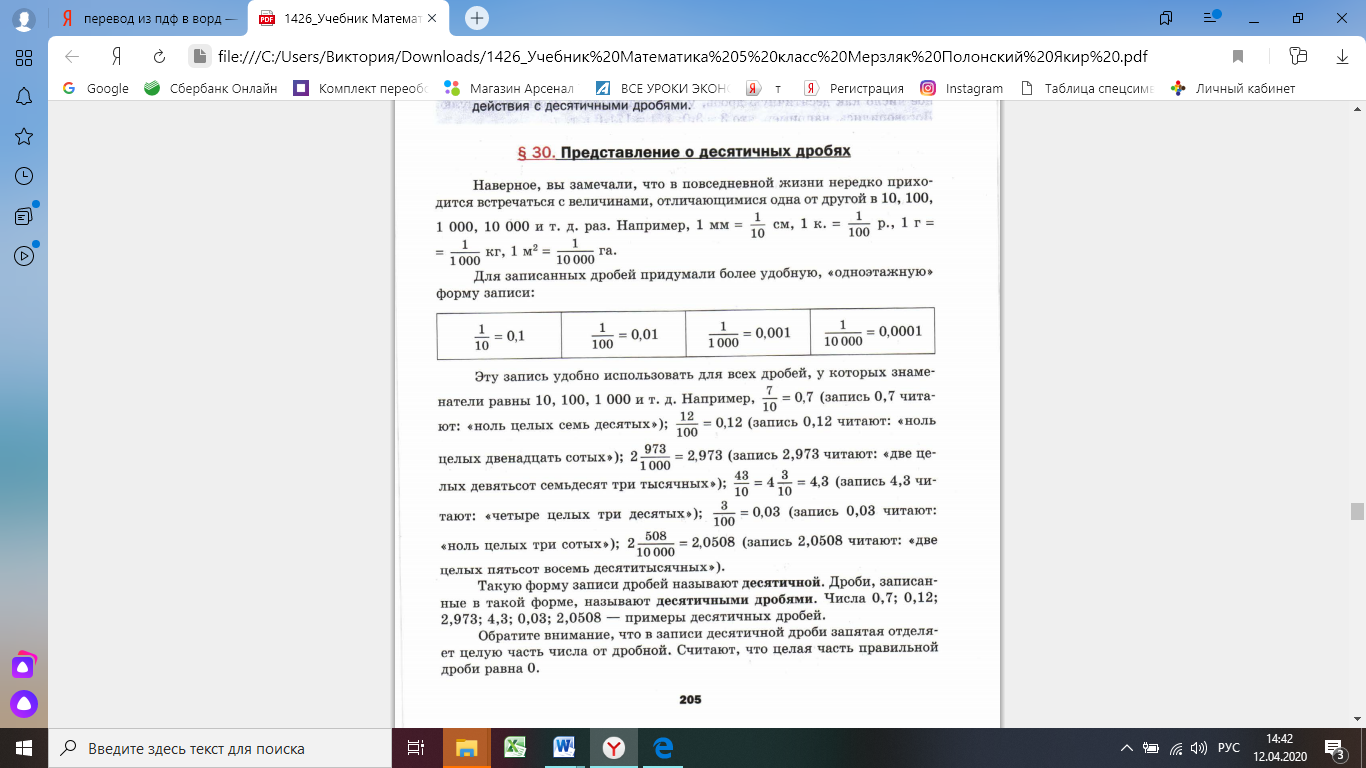 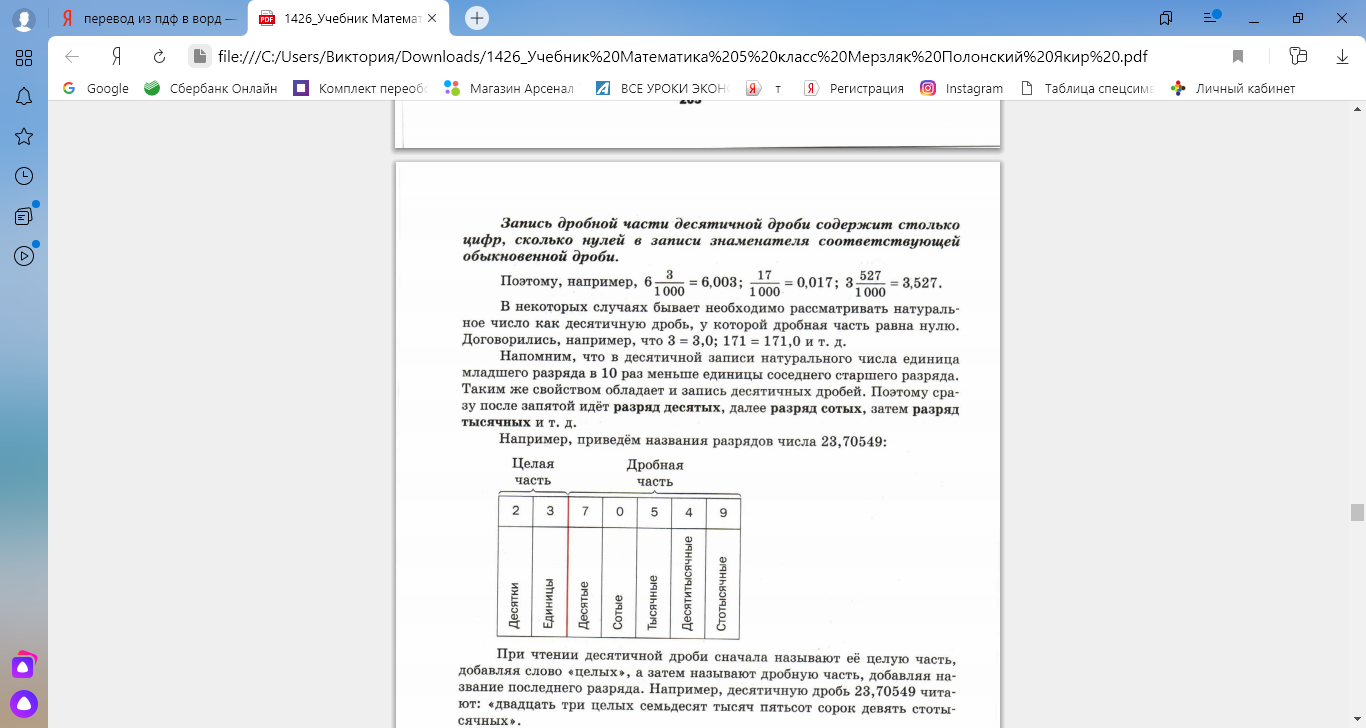 Теоретический материал п. 30, стр. 205-206.III. Закрепление изученного материала.Решить №797 (1-4) в тетради. Объяснения приведены ниже.Решение:Решить №798 устно.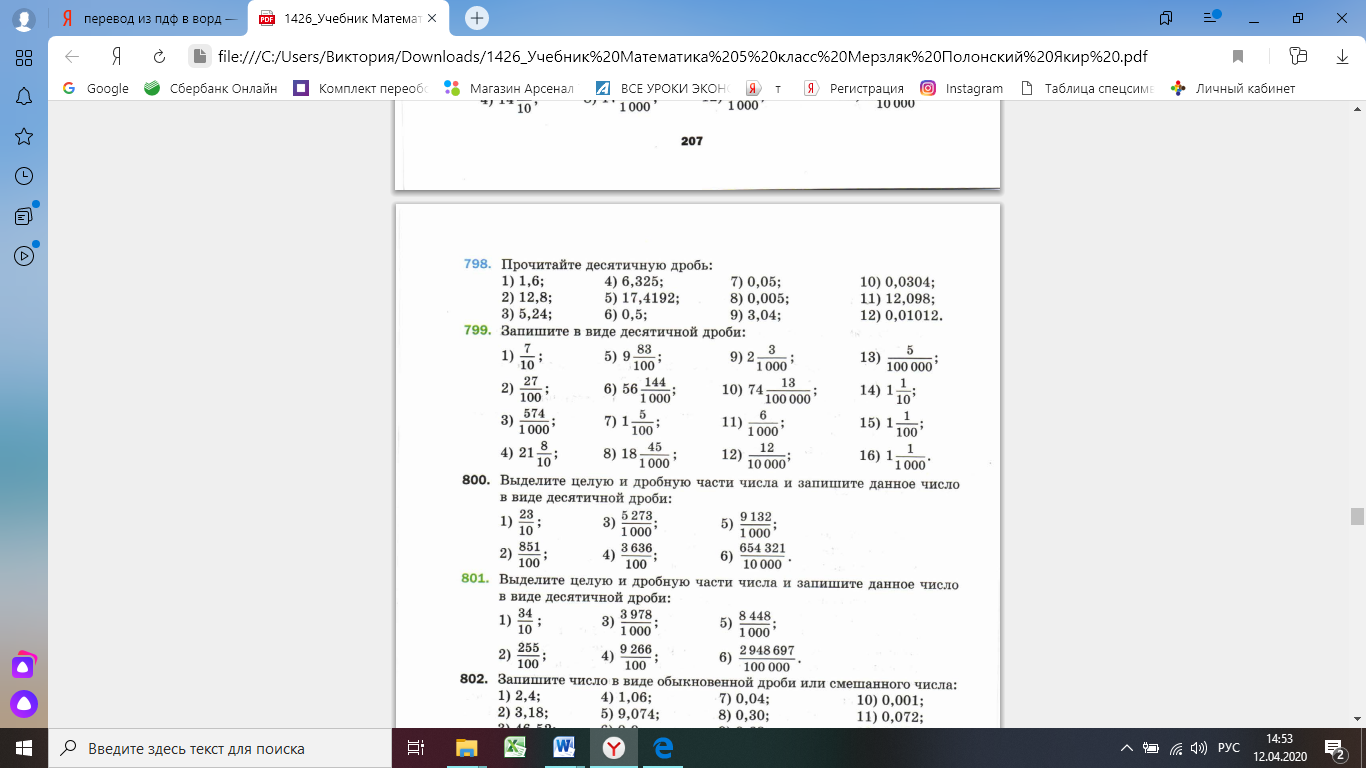 Решить №800 (1-3) в тетради. Объяснения приведены ниже.Решение:Решить № 802 (1-3) в тетради. Объяснения приведены ниже.Решение:Домашнее задание: выучить правила п. 30; решить № 799 (1-8), № 801 (1-3), № 803 (1-3).Ответы и решения домашнего задания присылать до 14.04.2020 на электронный адрес: vika.yakhontova.99@mail.ru     Также задание можно отправить в WhatsApp на номер: 89181593177.